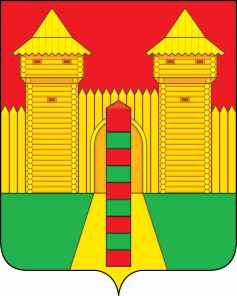 АДМИНИСТРАЦИЯ  МУНИЦИПАЛЬНОГО  ОБРАЗОВАНИЯ«ШУМЯЧСКИЙ  РАЙОН» СМОЛЕНСКОЙ  ОБЛАСТИРАСПОРЯЖЕНИЕот 20.10.2022г. № 245-р         п. ШумячиВ соответствии с Уставом Шумячского городского поселения, на основании заявления представителя жителей д.129б, д.129в, 129г, 129д улицы Советской от 11.10.2022 года Внести изменение в План установки светильников уличного освещения  на территории Шумячского городского поселения на 2022 – 2024 гг., утвержденный распоряжением Администрации муниципального образования  «Шумячский район» Смоленской области от 09.08.2022 г. №180-р «Об утверждении Плана установки светильников уличного освещения на территории Шумячского городского поселения на 2022-2024 гг.», дополнив позицией следующего содержания:И.п. Главы муниципального образования«Шумячский район» Смоленской области	                              Г.А. ВарсановаО внесении изменения в План установки светильников уличного освещения на территории Шумячского городского поселения на 2022-2024 гг. №п/пНаименование улицы, переулкаДлина улицы,кмКоличество установок наружного освещенияКоличество установок наружного освещенияКоличество установок наружного освещения№п/пНаименование улицы, переулкаДлина улицы,кмИмеется, планируется установитьГод установки12Часть ул. Советской в районе жилых домов д.129б, 129в, 129г, 129д150отсутствуют22024